¿Tiene Medicare?¡El Programa de Ahorros de Medicare puede pagar sus costos de Medicare si usted califica.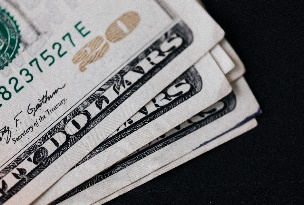 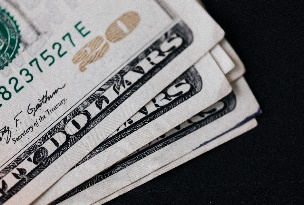 